 АМАНАКСКИЕ                                             Распространяется    бесплатноВЕСТИ25 июля 2019г                                                                                                                                                              №47(341) ОФИЦИАЛЬНОИнформационный вестник Собрания представителей сельского поселения Старый 7Аманак муниципального района Похвистневский Самарской областиАдминистрации сельского поселения Старый Аманак муниципального района ПохвистневскийПохвистневские полицейские «по горячим следам» задержали поджигателя автомобиляПриехавшая на место оперативная группа, произвела осмотр автомобиля, в ходе которого установлено, что его возгорание произошло путём поджога. Сотрудниками были опрошены возможные свидетели произошедшего, собраны все улики. В результате дальнейших оперативно-разыскных мероприятий под подозрение в совершении данного преступления попал ранее неоднократно судимый за имущественные преступления 29-летний местный житель. Злоумышленник был доставлен в Похвистневский отдел полиции, где при проведении следственных мероприятий признался в совершении поджога из хулиганских побуждений. А также рассказал, что слил бензин из принадлежащего ему мопеда, облил первую попавшуюся ему машину, поджог её и скрылся с места преступления.Владелица автомобиля, 30-летняя жительница города Похвистнево, оценила материальный ущерб за сгоревшее транспортное средство и имущество, которое было в нём, на сумму более 900 000 рублей.По признакам преступления предусмотренного частью 2 статьи 167 Уголовного кодекса Российской Федерации «Умышленные уничтожение или повреждение имущества» возбуждено уголовное дело. Санкции статьи предусматривают максимальное наказание до пяти лет лишения свободы. В отношении злоумышленника избрана мера пресечения в виде ареста. Следствие продолжается.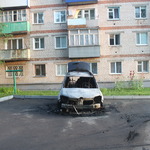 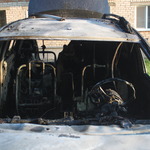 Жительница Похвистневского района обманным путём похитила у подруги деньгиНа днях в дежурную часть МО МВД России «Похвистневский поступило заявление от 42-летней жительницы села Нижнеягодное Похвистневского района, о том, что у её знакомая не отдаёт, принадлежащие ей 6 500 рублей.Заявительница пояснила, что в связи с отсутствием собственной банковской карты, детское пособие ей переводили на счёт знакомой, которая в последствии отдавала перечисленное. В ходе проведения первоначальных следственных действий полицейские установили, что жительница села Подбельск Похвистневского района 1979 года рождения, в очередной раз получила денежные средства, но не отдала их владелице, а потратила на свои нужды. Подозреваемая, ранее судимая за имущественное преступление, признала свою вину в совершении вышеуказанного деяния.По признакам преступления предусмотренного частью 2 статьи 158 Уголовного кодекса Российской Федерации «Кража» возбуждено уголовное дело. Санкции статьи предусматривают максимальное наказание до пяти лет лишения свободы.Профилактика краж, с проникновением в жилищеПредупреждение и раскрытие хищений имущества граждан, сопряженных с проникновением в жилища, остается одной из важных задач органов внутренних дел.Лица, совершающие кражи личного имущества граждан, постоянно совершенствуют свои навыки и способы проникновения в квартиры граждан. Они используют современную технику, мобильную и радиосвязь, приобретают и изготавливают инструменты, специально приспособленные для вскрытия дверей и запорных устройств. Для проникновения в жилища злоумышленники используют различные способы: взламывают двери, проникают через форточки, окна, балконы, подбирают ключи к замкам и т.д.Как обезопасить себя от квартирной кражи? Сотрудники полиции рекомендуют не демонстрировать свой достаток, не рассказывать о своих доходах и приобретениях даже близким знакомым, которые сами того не подозревая, могут стать наводчиками для вора. Необходимо быть наблюдательными и обращать внимание на телефонные звонки и звонки в дверь. Подозрительно относитесь к незнакомцам, которых Вы можете встретить около Вашего дома, в Вашем подъезде или на лестничной площадке. Старайтесь запоминать их приметы, интересуйтесь, к кому из ваших соседей они пришли. Установите дружеские отношения с соседями, попросите их быть наблюдательнее, обещая в ответ наблюдательность и со своей стороны. Познакомьтесь с пенсионерами, проживающими в Вашем доме, которые бывают в курсе всего, что происходит в доме.Примите меры предосторожности, установив надежные двери, замки и сигнализационные системы. Всегда, выходя из квартиры даже на короткое время, закрывайте двери на замок.Затраты на безопасность ничто в сравнение с возможным ущербом! Лучшего способа обезопасить свое жилище, чем установка охранной сигнализации, пока не изобретено.При обнаружении кражи:- не входите в квартиру;- срочно вызовите полицию;- наблюдайте за квартирой до приезда работников полиции.Если Вы увидите подозреваемых и у Вас нет возможности задержать их, не подвергая опасности себя и соседей. Постарайтесь запомнить их приметы, одежду, номер  автомашины, направление следования. Все это сообщите прибывшему наряду полиции.Если Вы застали преступников в своей квартире:- не входите в квартиру, постарайтесь быстро закрыть дверь на ключ, не вынимая его из замка;- обратитесь за помощью к соседям и вызовите полицию;- блокируйте выходы из квартиры, действуйте по обстановке, не подвергая себя и соседей опасности.Если Вы находитесь дома и слышите, что дверь Вашей квартиры открывают ключом или взламывают:- попытайтесь блокировать дверь мебелью и другими подручными средствами;- постарайтесь вызвать полицию;- криками и шумом привлеките внимание соседей и прохожих;- при нападении пользуйтесь предоставленным вам Законом правом на необходимую оборону.Как предупредить квартирную кражу:Все шпингалеты, защелкивающиеся устройства должны быть хорошо подогнаны и плотно закрываться.По возможности установите решетки на все остекленные конструкции (окна, балконы, лоджии). Эффективны для защиты и металлические ролл-ставни.Входные двери подъезда и квартиры должны надежно закрываться.Дома Вы или за пределами своего жилища, дверь всегда должна быть закрытой на замок. Никогда не открывайте дверь, не убедившись, кто за ней находится.Установите прочные двери. Дверь должна открываться наружу, и покрыта металлом, короб двери и сама дверь должны быть оборудованы противосъемными штырями. Замков должно быть не менее двух, и желательно разных систем. Хотя бы одно из запорных устройств двери должно быть с особо прочным штырем. Оборудуйте дверь цепочкой, глазком и щеколдой. Иногда имеет смысл оборудовать дверь замком, открывающимся с брелка.Установите на площадке общую металлическую или решетчатую дверь.Все выходы на чердак, лифтовое помещение, на крышу должны иметь надежные петли и замки.Подъезд должен иметь полное освещение - во время кражи воры гасят свет и пользуются фонариками.Вынимайте или поручайте родственникам, друзьям, соседям вынимать корреспонденцию из почтового ящика, если вы покидаете квартиру надолго.Соседей, с которыми поддерживаются хорошие отношения, необходимо попросить обращать внимание на целостность дверей квартиры, оставить контактные телефоны, куда можно позвонить в случае необходимости.При длительных отъездах поставьте автомат на периодическое включение света или поручайте знакомым включать свет в квартире.Перепишите номера теле-, видео- и аудиоаппаратуры, ценных бумаг и храните этот список в укромном месте.По возможности, пометьте гравировкой или иным способом наиболее ценные вещи в вашей квартире.Не оставляйте ключи от квартиры под ковриком, на электрощите, в почтовом ящике или других условных местах, особенно у дверей.Анализируйте странные визиты непонятных людей и постоянные звонки на домашний телефон. По возможности оборудуйте подъезд камерами наблюдения.Знайте, что преступники, чаще всего, проверяют наличие хозяев в квартире, звоня в дверь и задавая вопросы. Сообщайте в полицию обо всех подозрительных визитерах, бесцельно шатающихся по подъезду лицах, незнакомых людях, выносящих вещи из вашего подъезда, постарайтесь запомнить приметы таких людей, номер их автомашины и сообщить это прибывшему наряду полиции.Кроме того, избегайте приобретения вещей с рук у случайных людей. Эти вещи могут быть крадеными.Конечно, все эти средства - вспомогательные и могут в определенных случаях помочь, но основным методом профилактики и предупреждения квартирных краж должна быть установка квартиры на охрану МВД.Чем больше внимания безопасности вы уделите, тем сохраннее будет квартира.Будьте внимательны к сохранности своего жилья, всегда оказывайте содействие полиции в раскрытии квартирных краж. Если Вы владеете какой-либо информацией о преступлениях, связанных с квартирными кражами, звоните в дежурную часть районного отдела полиции или по телефону 02.Кадастровая палата по Самарской области подвела итоги выдачи сведений из госреестра недвижимости за полгодаВ первой половине 2019 года специалисты региональной Кадастровой палаты предоставили почти 709 тысяч  выписок из Единого государственного реестра недвижимости, это на 31 тысячу больше, чем в аналогичном периоде прошлого года. Подавляющее большинство запросов -  85%, были отработаны в электронном виде. Как отмечает начальник отдела подготовки сведений Кадастровой палаты по Самарской области Ия Калинка: « В первом полугодии у населения Самарской области наибольшей популярностью пользовались выписки из реестра об основных характеристиках и зарегистрированных правах на объект недвижимости – выдано 237 тысяч таких документов. На втором месте по востребованности у жителей региона  выписка о правах отдельного лица на имеющиеся у него объекты недвижимости  - число выданных сведений составило 207 тысяч. Ежегодно, все больше заявителей, обращающихся за сведениями из госреестра, делают выбор в пользу электронного запроса. Преимущества такого документа очевидны, поясняют специалисты  – это стоимость, скорость выдачи и удобство использования, ведь электронную выписку можно передавать по электронным каналам связи, хранить на цифровых носителях.На данный момент выписка из Единого государственного реестра недвижимости – единственный документ, подтверждающий право собственности на недвижимость. Она может потребоваться в самых разных случаях – от продажи квартиры до оформления кредита под залог недвижимого имущества. Наличие актуальных сведений служат дополнительно гарантией безопасности в подобных ситуациях. Напомним, что получить их можно несколькими способами: обратившись в многофункциональный центр, подав запрос через портал Росреестра или воспользовавшись выездным приёмом Кадастровой палаты по Самарской области. 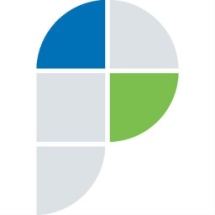 Филиал федерального государственного бюджетного учреждения «Федеральная кадастровая палата Федеральной службы государственной регистрации, кадастра и картографии» по Самарской областиг. Самара, ул. Ленинская, 25а, корп.  № 1               e-mail: pr_fkp@mail.ru, twitter: @pr_fkp, ВК: vk.com/fkp_samara, www.kadastr.ruУЧРЕДИТЕЛИ: Администрация сельского поселения Старый Аманак муниципального района Похвистневский Самарской области и Собрание представителей сельского поселения Старый Аманак муниципального района Похвистневский Самарской областиИЗДАТЕЛЬ: Администрация сельского поселения Старый Аманак муниципального района Похвистневский Самарской областиАдрес: Самарская область, Похвистневский          Газета составлена и отпечатана                                                                исполняющийрайон, село Старый Аманак, ул. Центральная       в администрации сельского поселения                                          обязанности главного37 а, тел. 8(846-56) 44-5-73                                             Старый Аманак Похвистневский район                                                      редактора                                                                                                            Самарская область. Тираж 100 экз                                         Н.А.Саушкина